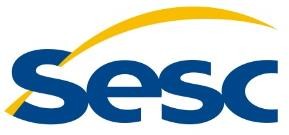 ANEXO IFORMULÁRIO DE INSCRIÇÃO – PESSOA FÍSICANome Civil (do proponente/ conforme RG):CPF:	RG: 	Nº NIT ou PIS/PASEP:  	Nome Artístico / Nome do Grupo:E-mail: 	_ Endereço: 	_ 	_Cidade:		CEP:  	Telefone: (	)  	Listar todas as ações propostas (no máximo 4) pelo grupo/artista para este edital de convocatória:Exemplo: Espetáculos de dança/ Circo etc. Conforme informações do Portifólio.Assinatura do proponente